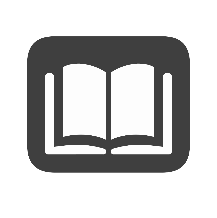 SS.7.C.1.7 – Limits on Government Powers                                    Reading: Examples of Limited GovernmentBenchmark Clarification 4: Students will be able to recognize examples of separation of powers and checks and balances.Reading TaskResponseWhat ideas are presented in the reading?What is the central idea of the reading?Select two words or phrases that support the central idea.How might this reading connect to your own experience or something you have seen, read, or learned before? Provide two examples of separation of powers and two examples of checks and balances. Two examples of separation of powers are: Two examples of checks and balances are: 